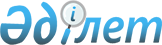 "Астана қаласының 2006 жылға арналған бюджеті туралы" Астана қаласы мәслихатының 2005 жылғы 6 желтоқсандағы N 207/25-ІІІ шешіміне өзгерістер енгізу туралы
					
			Күшін жойған
			
			
		
					Астана қаласы мәслихатының 2006 жылғы 14 қарашадағы N 300/39-ІІІ шешімі. Астана қаласының әділет департаменті 2006 жылғы 5 желтоқсанда нормативтік құқықтық кесімдерді Мемлекеттік тіркеудің тізіліміне N 451 болып енгізілді. Күші жойылды - Астана қаласы мәслихатының 2007 жылғы 19 ақпандағы N 88-03-12 хатымен


      Ескерту: Шешімнің күші жойылды - Астана қаласы мәслихатының 2007 жылғы 19 ақпандағы


 


N 88-03-12


 


хатымен





      -----------------Хаттан үзінді------------------





      Астана қаласының мәслихаты, Астана қаласы мәслихатының мерзімі өткен соң күшін жоғалтқан, 2006 жылы тіркеуден өткен нормативтік құқықтық актілірдің тізілімін жолдайды.





      Астана қаласы мәслихат






      аппаратының басшысы





Астана қаласы мәслихатының күшiн жойған кейбiр






шешiмдерiнiң тiзiмi





      ...





      8. Астана қаласы мәслихатының 2006 жылғы 14 қарашадағы N 300/39-ІІІ "Астана қаласы мәслихатының 2005 жылғы 6 желтоқсандағы 207/25-ІІІ "Астана қаласының 2006 жылға арналған бюджеті туралы" шешіміне өзгерістер енгізу туралы" шешімі (Нормативтік құқықтық актілерді мемлекеттік тіркеу тізілімінде 451 нөмірмен тіркелген, 2006 жылғы 09 желтоқсанда, "Астана хабары", 2006 жылғы 09 желтоқсанда "Вечерняя Астана" газеттерінде жарияланды)...






_____________________________________



      "Астана қаласы мәслихатының 2005 жылғы 6 желтоқсандағы N 207/25-ІІІ "Астана қаласының 2006 жылға арналған бюджеті туралы" шешіміне өзгерістер енгізу туралы" Астана қаласы мәслихаты шешімінің жобасын мәслихатқа қарауға енгізу туралы" Астана қаласы әкімдігінің 2006 жылғы 9 қарашадағы N 15-920қ қаулысын қарап, Астана қаласының мәслихаты 

ШЕШТІ:





      1. Астана қаласы мәслихатының 2005 жылғы 6 желтоқсандағы 
 N 207/25-ІІІ 
 "Астана қаласының 2006 жылға арналған бюджеті туралы" (Нормативтік құқықтық актілерді мемлекеттік тіркеу тізілімінде N 426 болып тіркелген, "Астана хабары" газетінің 2006 жылғы 26 қаңтардағы 12-нөмірінде, "Вечерняя Астана" газетінің 2006 жылғы 21 қаңтардағы 8-9-нөмірлерінде жарияланған), 2006 жылғы 8 ақпандағы 
 N 225/29-ІІІ 
 "Астана қаласы мәслихатының 2005 жылғы 6 желтоқсандағы N 207/25-ІІІ "Астана қаласының 2006 жылға арналған бюджеті туралы" шешіміне өзгерістер енгізу туралы" (Нормативтік құқықтық актілерді мемлекеттік тіркеу тізілімінде N 434 болып тіркелген, "Астана хабары" газетінің 2006 жылғы 18 наурыздағы 36-37-нөмірлерінде, "Вечерняя Астана" газетінің 2006 жылғы 11 наурыздағы 36-37-нөмірлерінде жарияланған), 2006 жылғы 29 наурыздағы 
 N 228/30-ІІІ 
 "Астана қаласы мәслихатының 2005 жылғы 6 желтоқсандағы N 207/25-ІІІ "Астана қаласының 2006 жылға арналған бюджеті туралы" шешіміне өзгерістер енгізу туралы" (Нормативтік құқықтық актілерді мемлекеттік тіркеу тізілімінде N 438 болып тіркелген, "Астана хабары" газетінің 2006 жылғы 13 сәуірдегі 49-нөмірінде, "Вечерняя Астана" газетінің 2006 жылғы 13 сәуірдегі 53-нөмірінде жарияланған), 2006 жылғы 12 сәуірдегі 
 N 245/31-ІІІ 
 "Астана қаласы мәслихатының 2005 жылғы 6 желтоқсандағы N 207/25-ІІІ "Астана қаласының 2006 жылға арналған бюджеті туралы" шешіміне өзгерістер енгізу туралы" (Нормативтік құқықтық актілерді мемлекеттік тіркеу тізілімінде N 439 болып тіркелген, "Астана хабары" газетінің 2006 жылғы 16 мамырдағы 67-нөмірінде, 2006 жылғы 3 маусымдағы 80-82-нөмірлерінде, "Вечерняя Астана" газетінің 2006 жылғы 13 мамырдағы 69-70-нөмірлерінде жарияланған), 2006 жылғы 7 маусымдағы 
 N 249/32-ІІІ 
 Астана қаласы мәслихатының 2005 жылғы 6 желтоқсандағы N 207/25-ІІІ "Астана қаласының 2006 жылға арналған бюджеті туралы" шешіміне өзгерістер енгізу туралы" (Нормативтік құқықтық актілерді мемлекеттік тіркеу тізілімінде N 444 болып тіркелген, "Астана хабары" газетінің 2006 жылғы 4 шілдедегі 104-нөмірінде, "Вечерняя Астана" газетінің 2006 жылғы 1 шілдедегі 97-98-нөмірлерінде жарияланған), 2006 жылғы 7 шілдедегі 
 N 268/34-ІІІ 
 "Астана қаласы мәслихатының 2005 жылғы 6 желтоқсандағы N 207/25-ІІІ "Астана қаласының 2006 жылға арналған бюджеті туралы" шешіміне өзгерістер енгізу туралы" (Нормативтік құқықтық актілерді мемлекеттік тіркеу тізілімінде N 445 болып тіркелген, "Астана хабары" газетінің 2006 жылғы 1 тамыздағы 125-нөмірінде, "Вечерняя Астана" газетінің 2006 жылғы 3 тамыздағы 117-нөмірінде жарияланған), 2006 жылғы 29 қыркүйектегі 
 N 291/36-ІІІ 
 "Астана қаласы мәслихатының 2005 жылғы 6 желтоқсандағы N 207/25-ІІІ "Астана қаласының 2006 жылға арналған бюджеті туралы" шешіміне өзгерістер енгізу туралы" (Нормативтік құқықтық актілерді мемлекеттік тіркеу тізілімінде N 450 болып тіркелген, "Астана хабары" газетінің 2006 жылғы 31 қазандағы 188-нөмірінде, "Вечерняя Астана" газетінің 2006 жылғы 21 қазандағы 160-161-нөмірінде жарияланған) шешіміне мына өзгерістер енгізілсін:




      1-тармақтағы "44 830 801" деген цифрлар "44 662 723" деген цифрларымен ауыстырылсын;



      "457 224" деген цифрлар "625 302" деген цифрлармен ауыстырылсын;



      "128 746 638" деген цифрлар "128 588 481" деген цифрлармен ауыстырылсын;



      "(- 1 945 376)" деген цифрлар "(- 1 787 219)" деген цифрлармен ауыстырылсын;



      "1 530 904" деген цифрлар "1 689 061" деген цифрлармен ауыстырылсын;



      "1 530 904" деген цифрлар "1 689 061" деген цифрлармен ауыстырылсын;




      2) 6-тармақтағы "664 473" деген цифрлар "568 541" деген цифрлармен ауыстырылсын; 




      3) көрсетілген шешімге 1, 4, 5-қосымшалар осы шешімге 1, 3, 4-қосымшаларға сәйкес жаңа редакцияда жазылсын.

      Астана қаласы мәслихаты



      сессиясының төрағасы 

      Астана қаласы мәслихатының хатшысы

      КЕЛІСІЛДІ

      Астана қаласының



      Экономика және бюджеттік



      жоспарлау департаментінің 



      (Э ж БЖД) директоры

      Астана қаласының



      Қаржы департаментінің



      (ҚД) директоры




                                     Астана қаласы мәслихатының



                                      2006 жылғы 14 қарашадағы



                                  N 300/39-ІІІ қаулысына 1-қосымша

                                      Астана қаласы мәслихатының



                                      2006 жылғы 6 желтоқсандағы



                                  N 207/25-ІІІ қаулысымен бекітілді



                                              1-қосымша


            Астана қаласының 2006 жылға арналған бюджеті



      Астана қаласының мәслихат хатшысы





                                     Астана қаласы мәслихатының



                                      2006 жылғы 14 қарашадағы



                                  N 300/39-ІІІ қаулысына 2-қосымша

                                      Астана қаласы мәслихатының



                                      2006 жылғы 6 желтоқсандағы



                                  N 207/25-ІІІ қаулысымен бекітілді



                                              4-қосымша


          2006 жылға арналған Астана қаласының "Алматы"




           ауданының бюджеттік бағдарламаларының тізімі



     


 Астана қаласының мәслихат хатшысы





                                     Астана қаласы мәслихатының



                                      2006 жылғы 14 қарашадағы



                                  N 300/39-ІІІ қаулысына 3-қосымша

                                      Астана қаласы мәслихатының



                                      2006 жылғы 6 желтоқсандағы



                                  N 207/25-ІІІ қаулысымен бекітілді



                                              5-қосымша


         2006 жылға арналған Астана қаласының "Сарыарқа"




           ауданының бюджеттік бағдарламаларының тізімі



      Астана қаласының мәслихат хатшысы


					© 2012. Қазақстан Республикасы Әділет министрлігінің «Қазақстан Республикасының Заңнама және құқықтық ақпарат институты» ШЖҚ РМК
				
Санаты

Санаты

Санаты

Санаты

Сомасы



мың теңге

Сыныбы

Сыныбы

Сыныбы

Сомасы



мың теңге

Ішкі сыныбы

Ішкі сыныбы

Сомасы



мың теңге

Атауы

Сомасы



мың теңге

1

2

3

4

5


1. Кірістер



126 801 262




1





Салықтық түсімдер





44 662 723



1

Табыс салығы

16 538 705


2



Жеке табыс салығы



16 538 705


3

Әлеуметтiк салық

20 540 016


1



Әлеуметтік салық



20 540 016


4

Меншiкке салынатын салықтар

4 452 615


1



Мүлiкке салынатын салықтар



3 490 000



3



Жер салығы



559 615



4



Көлiк құралдарына салынатын салық



403 000


5

Тауарларға, жұмыстарға және қызметтерге салынатын iшкi салықтар

2 215 721


2



Акциздер



369 811



3



Табиғи және басқа ресурстарды пайдаланғаны үшiн түсетiн түсiмдер



1 298 024



4



Кәсiпкерлiк және кәсiби қызметтi жүргiзгенi үшiн алынатын алымдар



547 886


7

Басқа да салықтар

-64


1



Басқа да салықтар



-64


8

Заңдық мәнді іс-әрекеттерді жасағаны және (немесе) құжаттар бергені үшін оған уәкілеттігі бар мемлекеттік органдар немесе лауазымды адамдар алатын міндетті төлемдер

915 730


1



Мемлекеттік баж



915 730




2





Салықтық емес түсімдер





625 302



1

Мемлекет меншігінен түсетін түсімдер

407 504


1



Мемлекеттік кәсіпорындардың таза кірісі бөлігіндегі түсімдер



180 255



3



Мемлекет меншігіндегі акциялардың мемлекеттік пакетіне дивидендтер 



59 515



5



Мемлекет меншігіндегі мүлікті жалға беруден түсетін кірістер



39 458



7



Мемлекеттік бюджеттен берілген кредиттер бойынша сыйақылар (мүдделер)



42 180



9



Мемлекеттік меншіктен түсетін өзге де кірістер



86 096


3

Мемлекеттік бюджеттен қаржыландырылатын мемлекеттік мекемелер ұйымдастыратын мемлекеттік сатып алуды өткізуден түсетін ақша түсімдері

0


1



Мемлекеттік бюджеттен қаржыландырылатын мемлекеттік мекемелер ұйымдастыратын мемлекеттік сатып алуды өткізуден түсетін ақша түсімдері



0


4

Мемлекеттік бюджеттен қаржыландырылатын, сондай-ақ Қазақстан Республикасы Ұлттық Банкінің бюджетінен (шығыстар сметасынан) ұсталатын және қаржыландырылатын мемлекеттік мекемелер салатын айыппұлдар, өсімпұлдар, санкциялар, өндіріп алулар

195 000


1



Мемлекеттік бюджеттен қаржыландырылатын, сондай-ақ Қазақстан Республикасы Ұлттық Банкінің бюджетінен (шығыстар сметасынан) ұсталатын және қаржыландырылатын мемлекеттік мекемелер салатын айыппұлдар, өсімпұлдар, санкциялар, өндіріп алулар



195 000


6

Басқа да салықтық емес түсімдер

22 798


1



Басқа да салықтық емес түсімдер



22 798




3





Негізгі капиталды сатудан түсетін түсімдер





11 822 791



1

Мемлекеттік мекемелерге бекітілген мемлекеттік мүлікті сату 

2 159 926


1



Мемлекеттік мекемелерге бекітілген мемлекеттік мүлікті сату 



2 159 926


3

Жерді және материалдық емес активтерді сату

9 662 865


1



Жерді сату



9 662 865




4





Трансферттердің түсімдері





69 690 446



2

Мемлекеттік басқарудың жоғары тұрған органдарынан түсетін трансферттер

69 690 446


1



Республикалық бюджеттен түсетін трансферттер



69 690 446


Функционалдық топ

Функционалдық топ

Функционалдық топ

Функционалдық топ

Функционалдық топ

Сомасы,



мың теңге

Кіші функция

Кіші функция

Кіші функция

Кіші функция

Сомасы,



мың теңге

Бюджеттік бағдарламалардың әкімшісі

Бюджеттік бағдарламалардың әкімшісі

Бюджеттік бағдарламалардың әкімшісі

Сомасы,



мың теңге

Бағдарлама

Бағдарлама

Сомасы,



мың теңге

Атауы

Сомасы,



мың теңге

1

2

3

4

5

6


ШЫҒЫСТАР



128 588 481




01





Жалпы сипаттағы мемлекеттік қызметтер





1 090 759




1



Мемлекеттік басқарудың жалпы функцияларын орындайтын өкілді, атқарушы және басқа органдар



718 826


111

Республикалық маңызы бар қала, астана мәслихатының аппараты

39 296


001



Республикалық маңызы бар қала, астана мәслихатының қызметін қамтамасыз ету



39 296


121

Республикалық маңызы бар қала, астана әкімінің аппараты

374 399


001



Республикалық маңызы бар қала, астана әкімінің қызметін қамтамасыз ету



374 399


123

Қаладағы аудан, аудандық маңызы бар қала, кент, ауыл (село), ауылдық (селолық) округ әкімінің аппараты

305 131


001



Қаладағы ауданның, аудандық маңызы бар қаланың, кенттің, ауылдың (селоның), ауылдық (селолық) округтің әкімі аппаратының қызметін қамтамасыз ету



305 131



2



Қаржылық қызмет



183 348


356

Республикалық маңызы бар қаланың, астананың қаржы департаменті (басқармасы)

183 348


001



Қаржы департаментінің (басқармасының) қызметін қамтамасыз ету



108 188



003



Салық салу мақсатында мүлікті бағалауды жүргізу



5 196


01

2

356


004



Біржолғы талондарды беру жөніндегі жұмысты және біржолғы талондарды іске асырудан сомаларды жинаудың толықтығын қамтамасыз етуді ұйымдастыру



27 341



010



Коммуналдық меншікті жекешелендіруді ұйымдастыру



1 114



011



Коммуналдық меншікке түскен мүлікті есепке алу, сақтау, бағалау және сату



41 509



5



Жоспарлау және статистикалық қызмет



188 585


357

Республикалық маңызы бар қаланың, астананың экономика және бюджеттік жоспарлау департаменті (басқармасы)

188 585

01

5

357


001



Экономика және бюджеттік жоспарлау департаментінің (басқармасының) қызметін қамтамасыз ету



188 585




02





Қорғаныс





136 560




1



Әскери мұқтаждар



27 443


350

Республикалық маңызы бар қаланың, астананың жұмылдыру дайындығы, азаматтық қорғаныс, авариялар мен дүлей апаттардың алдын алуды және жоюды ұйымдастыру департаменті (басқармасы)

27 443


003



Жалпыға бірдей әскери міндетті атқару шеңберіндегі іс-шаралар



14 040



007



Аумақтық қорғанысты дайындау және республикалық маңызы бар қаланың, астананың аумақтық қорғанысы



13 403



2



Төтенше жағдайлар жөніндегі жұмыстарды ұйымдастыру



109 117


350

Республикалық маңызы бар қаланың, астананың жұмылдыру дайындығы, азаматтық қорғаныс, авариялар мен дүлей апаттардың алдын алуды және жоюды ұйымдастыру департаменті (басқармасы)

109 117

02

2

350


001



Жұмылдыру дайындығы, азаматтық қорғаныс және авариялармен дүлей апаттардың алдын алуды және жоюды ұйымдастыру департаментінің (басқармасының) қызметін қамтамасыз ету



33 766



004



Республикалық маңызы бар қалалар, астананың азаматтық қорғаныс іс-шаралары



25 185



005



Республикалық маңызы бар қалалар, астананың жұмылдыру дайындығы және жұмылдыру



7 585



006



Республикалық маңызы бар қалалар, астана ауқымындағы төтенше жағдайлардың алдын-алу және оларды жою



42 581




03





Қоғамдық тәртіп, қауіпсіздік, құқық, сот, қылмыстық-атқару қызметі





3 796 340




1



Құқық қорғау қызметi



3 796 340


352

Республикалық маңызы бар қаланың, астананың бюджетінен қаржыландырылатын атқарушы ішкі істер органы

3 115 260


001



Республикалық маңызы бар қала, астана бюджетінен қаржыландырылатын атқарушы ішкі істер органының қызметін қамтамасыз ету



3 011 705



002



Республикалық маңызы бар қаланың, астананың аумағында қоғамдық тәртіпті қорғау және қоғамдық қауіпсіздікті қамтамасыз ету



99 437



003



Қоғамдық тәртіпті қорғауға қатысатын азаматтарды көтермелеу 



4 118


368

Республикалық маңызы бар қаланың, астананың жолаушылар көлігі және автомобиль жолдары департаменті (басқармасы)

671 580


007



Елді мекендерде жол жүру қозғалысын реттеу бойынша жабдықтар мен құралдарды пайдалану



671 580


373

Республикалық маңызы бар қаланың, астананың Құрылыс департаменті (басқармасы)

9 500


004



Ішкі істер органдарының объектілерін дамыту



9 500




04





Бiлiм беру





9 644 485




1



Мектепке дейiнгi тәрбие және оқыту



912 841


123

Қаладағы аудан, аудандық маңызы бар қала, кент, ауыл  (село), ауылдық (селолық) округ әкімінің аппараты

912 841


004



Мектепке дейінгі тәрбие ұйымдарын қолдау



912 841



2



Жалпы бастауыш, жалпы негізгі, жалпы орта бiлiм беру



4 435 742


359

Республикалық маңызы бар қаланың, астананың дене шынықтыру және спорт басқармасы (бөлімі)

379 217


006



Балалар мен жасөспірімдерге спорт бойынша қосымша бiлiм беру



379 217


360

Республикалық маңызы бар қаланың, астананың білім беру департаменті (басқармасы)

4 056 525


003



Жалпы білім беру



3 465 373



004



Арнаулы бiлiм беру бағдарламалары бойынша жалпы бiлiм беру



85 119



005



Мамандандырылған бiлiм беру ұйымдарында дарынды балаларға жалпы бiлiм беру



96 079



006



Орта білім жүйесін ақпараттандыру



38 705



007



Республикалық маңызы бар қаланың, астананың мемлекеттiк бiлiм беру ұйымдары үшiн оқулықтар мен оқу-әдістемелік кешендерді сатып алу және жеткiзу



173 115



008



Балалар мен жасөспірімдер үшін қосымша білім беру



185 790



009



Республикалық маңызы бар қала, астана ауқымындағы мектеп олимпиадаларын және мектептен тыс іс-шараларды өткiзу



12 344



3



Бастауыш кәсiптік бiлiм беру



238 067


360

Республикалық маңызы бар қаланың, астананың білім беру департаменті (басқармасы)

238 067


010



Бастауыш кәсіптік білім беру



238 067



4



Орта кәсіби бiлiм беру



505 534


353

Республикалық маңызы бар қаланың, астананың денсаулық сақтау департаменті (басқармасы)

77 298


002



Орта кәсіптік білімді мамандар даярлау



77 298


360

Республикалық маңызы бар қаланың, астананың білім беру департаменті (басқармасы)

428 236


011



Орта кәсіптік білімді мамандар даярлау



428 236



5



Қосымша кәсіби білім беру



80 858


353

Республикалық маңызы бар қаланың, астананың денсаулық сақтау департаменті (басқармасы)

47 092


003



Кадрлардың біліктілігін арттыру және қайта даярлау



47 092


360

Республикалық маңызы бар қаланың, астананың білім беру департаменті (басқармасы)

33 766


012



Кадрлардың біліктілігін арттыру және оларды қайта даярлау



33 766



9



Бiлiм беру саласындағы өзге де қызметтер



3 471 443


360

Республикалық маңызы бар қаланың, астананың білім беру департаменті (басқармасы)

90 633


001



Білім беру департаментінің (басқармасының) қызметін қамтамасыз ету



57 757



013



Балалар мен жеткіншектердің психикалық денсаулығын зерттеу және халыққа психологиялық-медициналық-педагогикалық консультациялық көмек көрсету



17 644



014



Дамуында проблемалары бар балалар мен жеткіншектерді оңалту және әлеуметтік бейімдеу



15 232


373

Республикалық маңызы бар қаланың, астананың Құрылыс департаменті (басқармасы)

3 380 810


005



Білім беру объектілерін дамыту



3 380 810




05





Денсаулық сақтау





11 323 228




1



Кең бейiндi ауруханалар



3 391 081


353

Республикалық маңызы бар қаланың, астананың денсаулық сақтау департаменті (басқармасы)

3 391 081


004



Бастапқы медициналық-санитарлық көмек көрсету мамандарының және денсаулық сақтау ұйымдарының жолдамасы бойынша стационарлық медициналық көмек көрсету



3 391 081



2



Халықтың денсаулығын қорғау



625 391


353

Республикалық маңызы бар қаланың, астананың денсаулық сақтау департаменті (басқармасы)

276 137


005



Жергілікті денсаулық сақтау ұйымдары үшін қанды, оның құрамдарын және дәрілерді өндіру



181 576



006



Ана мен баланы қорғау



83 851



007



Салауатты өмір салтын насихаттау



10 030



017



Шолғыншы эпидемиологиялық қадағалау жүргізу үшін тест-жүйелерін сатып алу



680


369

Республикалық маңызы бар қаланың, астананың мемлекеттік санитарлық-эпидемиологиялық қадағалау департаменті (басқармасы)

349 254


001



Мемлекеттік санитарлық-эпидемиологиялық қадағалау департаментінің (басқармасының) қызметін қамтамасыз ету



94 169



002



Халықтың санитарлық-эпидемиологиялық салауаттылығы



184 197



003



Індетке қарсы күрес



12 919



007



Халыққа иммундық алдын алуды жүргізу үшін дәрiлiк заттарды, вакциналарды және басқа иммунды биологиялық препараттарды орталықтандырылған сатып алу



57 969



3



Мамандандырылған медициналық көмек



2 101 468


353

Республикалық маңызы бар қаланың, астананың денсаулық сақтау департаменті (басқармасы)

2 101 468


009



Әлеуметтік-елеулі және айналадағылар үшін қауіп төндіретін аурулармен ауыратын адамдарға медициналық көмек көрсету



1 837 525



019



Туберкулез ауруларын туберкулез ауруларына қарсы препараттарымен қамтамасыз ету



10 387



020



Диабет ауруларын диабетке қарсы препараттарымен қамтамасыз ету



82 180



021



Онкологиялық ауруларды химия препараттарымен қамтамасыз ету



82 887



022



Бүйрек жетімсіз ауруларды дәрі-дәрмек құралдарымен, диализаторлармен, шығыс материалдарымен және бүйрегі алмастырылған ауруларды дәрі-дәрмек құралдарымен қамтамасыз ету



88 489



4



Емханалар



1 436 868


353

Республикалық маңызы бар қаланың, астананың денсаулық сақтау департаменті (басқармасы)

1 436 868


010



Халыққа бастапқы медициналық-санитарлық көмек көрсету



1 175 993



014



Халықтың жекелеген санаттарын амбулаториялық деңгейде дәрілік заттармен және мамандандырылған балалар және емдік тамақ өнімдерімен қамтамасыз ету



260 875



5



Медициналық көмектiң басқа түрлерi



333 737


353

Республикалық маңызы бар қаланың, астананың денсаулық сақтау департаменті (басқармасы)

333 737


011



Жедел және шұғыл көмек көрсету



302 485



012



Төтенше жағдайларда халыққа медициналық көмекті көрсету 



31 252



9



Денсаулық сақтау саласындағы өзге де қызметтер



3 434 683


353

Республикалық маңызы бар қаланың, астананың денсаулық сақтау департаменті (басқармасы)

120 866


001



Денсаулық сақтау департаментінің (басқармасының) қызметін қамтамасыз ету



57 608



013



Патологоанатомиялық союды жүргізу



53 532



016



Елді мекен шегінен тыс жерлерде емделуге тегін және жеңілдетілген жол жүрумен қамтамасыз ету



2 017



018



Ақпараттық талдау орталықтарының қызметін қамтамасыз ету



7 709


373

Республикалық маңызы бар қаланың, астананың Құрылыс департаменті (басқармасы)

3 313 817


008



Денсаулық сақтау объектілерін дамыту



3 313 817




06





Әлеуметтiк көмек және әлеуметтiк қамсыздандыру





2 623 756




1



Әлеуметтiк қамсыздандыру



1 693 287


355

Республикалық маңызы бар қаланың, астананың жұмыспен қамту және әлеуметтік бағдарламалар департаменті (басқармасы)

358 536


002



Жалпы үлгідегі мүгедектер мен қарттарды әлеуметтік қамтамасыз ету



358 536


360

Республикалық маңызы бар қаланың, астананың білім беру департаменті (басқармасы)

316 474


016



Жетiм балаларды, ата-анасының қамқорлығынсыз қалған балаларды әлеуметтiк қамсыздандыру



316 474


373

Республикалық маңызы бар қаланың, астананың Құрылыс департаменті (басқармасы)

1 018 277


010



Әлеуметтік қамтамасыз ету объектілерін дамыту



1 018 277



2



Әлеуметтiк көмек



810 672


123

Қаладағы аудан, аудандық маңызы бар қала, кент, ауыл (село), ауылдық (селолық) округ әкімінің аппараты

29 876


003



Мұқтаж азаматтарға үйінде әлеуметтік көмек көрсету



29 876


355

Республикалық маңызы бар қаланың, астананың жұмыспен қамту және әлеуметтік бағдарламалар департаменті (басқармасы)

741 111


003



Еңбекпен қамту бағдарламасы



102 360



006



Мемлекеттік атаулы әлеуметтік көмек



26 146



007



Тұрғын үй көмегі



28 350



008



Жергілікті өкілді органдардың шешімі бойынша азаматтардың жекелеген санаттарына әлеуметтік көмек



486 327



009



Мүгедектерді әлеуметтік қолдау



54 463



012



18 жасқа дейінгі балаларға мемлекеттік жәрдемақылар



11 000



015



Мүгедектерді оңалту жеке бағдарламасына сәйкес, мұқтаж мүгедектерді арнайы гигиеналық құралдармен қамтамасыз етуге, және ымдау тілі мамандарының, жеке көмекшілердің қызмет көрсетуі



32 465


360

Республикалық маңызы бар қаланың, астананың білім беру департаменті (басқармасы)

39 685


017



Білім беру ұйымдарының күндізгі оқу нысанының оқушылар мен тәрбиеленушілерін әлеуметтік қолдау



39 685



9



Әлеуметтiк көмек және әлеуметтiк қамтамасыз ету салаларындағы өзге де қызметтер



119 797


355

Республикалық маңызы бар қаланың, астананың жұмыспен қамту және әлеуметтік бағдарламалар департаменті (басқармасы)

119 797


001



Жұмыспен қамту және әлеуметтік бағдарламалар департаментінің (басқармасының) қызметін қамтамасыз ету



69 732



013



Жәрдемақыларды және басқа да әлеуметтік төлемдерді есептеу, төлеу мен жеткізу бойынша қызметтерге ақы төлеу



1 025



016



Белгілі бір тұрғылықты жері жоқ адамдарды әлеуметтік бейімдеу



49 040




07





Тұрғын үй-коммуналдық шаруашылық





46 993 905




1



Тұрғын үй шаруашылығы



10 989 032


371

Республикалық маңызы бар қаланың, астананың Энергетика және коммуналдық шаруашылық департаменті (басқармасы)

2 000 000


008



Инженерлік коммуникациялық инфрақұрылымды дамыту және жайластыру



2 000 000


373

Республикалық маңызы бар қаланың, астананың Құрылыс департаменті (басқармасы)

5 699 348


012



Тұрғын үй салу



5 699 348


374

Республикалық маңызы бар қаланың, астананың Тұрғын үй департаменті (басқармасы) 

3 289 684


001



Тұрғын үй департаментінің (басқармасының) қызметін қамтамасыз ету



25 165



004



Авариялық және ескi тұрғын үйлердi бұзу



287 666



005



Мемлекеттiк қажеттiлiктер үшiн жер учаскелерiн алып қою, оның iшiнде сатып алу жолымен алып қою және осыған байланысты жылжымайтын мүлiктi иелiктен айыру



2 534 881



006



Мемлекеттік тұрғын үй қорын сақтауды ұйымдастыру



441 972



2



Коммуналдық шаруашылық



23 301 111


371

Республикалық маңызы бар қаланың, астананың Энергетика және коммуналдық шаруашылық департаменті (басқармасы)

23 301 111


001



Энергетика және коммуналдық шаруашылық департаментінің (басқармасының) қызметін қамтамасыз ету



69 669



004



Елдi мекендердi газдандыру



7 953



005



Коммуналдық шаруашылық объектілерін дамыту



20 127 617



006



Сумен жабдықтау және су жүргізу жүйесінің қызмет етуі 



200 082



007



Сумен жабдықтау жүйесін дамыту



2 895 790



3



Елді-мекендерді көркейту



12 703 762


07

3

123

Қаладағы аудан, аудандық маңызы бар қала, кент, ауыл (село), ауылдық (селолық) округ әкімінің аппараты

6 434 416


008



Елді мекендерде көшелерді жарықтандыру



304 567



009



Елді мекендердің санитариясын қамтамасыз ету



2 228 770



010



Жерлеу орындарын күтіп-ұстау және туысы жоқ адамдарды жерлеу



33 228



011



Елді мекендерді абаттандыру мен көгалдандыру



3 867 851


373

Республикалық маңызы бар қаланың, астананың Құрылыс департаменті (басқармасы)

6 269 346


013



Көркейту объектілерін дамыту



6 269 346




08





Мәдениет, спорт, туризм және ақпараттық кеңістiк





7 760 731




 1



Мәдениет саласындағы қызмет



4 464 903


361

Республикалық маңызы бар қаланың, астананың мәдениет департаменті (басқармасы)

1 458 194


001



Мәдениет департаментінің (басқармасының) қызметін қамтамасыз ету



22 499



003



 Мәдени-демалыс жұмысын қолдау



908 173



005



Тарихи-мәдени мұра ескерткіштерін сақтауды және оларға қол жетімділікті қамтамасыз ету



71 078



007



Театр және музыка өнерiн қолдау



456 444


373

Республикалық маңызы бар қаланың, астананың Құрылыс департаменті (басқармасы)

3 006 709


014



Мәдениет объектілерін дамыту



3 006 709



2



Спорт



2 401 652


359

Республикалық маңызы бар қаланың, астананың дене шынықтыру және спорт басқармасы (бөлімі)

1 170 396


001



Дене шынықтыру және спорт басқармасының (бөлімінің) қызметін қамтамасыз ету



13 551



003



Республикалық маңызы бар қала, астана деңгейінде спорттық жарыстар өткiзу



79 710



004



Әртүрлi спорт түрлерi бойынша республикалық маңызы бар қала, астана құрама командаларының мүшелерiн дайындау және олардың республикалық және халықаралық спорт жарыстарына қатысуы



1 077 135


373

Республикалық маңызы бар қаланың, астананың Құрылыс департаменті (басқармасы)

1 231 256


015



Дене шынықтыру және спорт объектілерін дамыту



1 231 256



3



Ақпараттық кеңiстiк



548 157


358

Республикалық маңызы бар қаланың, астананың мұрағат және құжаттар басқармасы (бөлімі)

37 840


001



Мұрағат және құжаттама басқармасының (бөлімінің) қызметін қамтамасыз ету



12 358



002



Мұрағаттық қордың сақталуын қамтамасыз ету



25 482


361

Республикалық маңызы бар қаланың, астананың мәдениет департаменті (басқармасы)

86 608


009



Қалалық кiтапханалардың жұмыс iстеуiн қамтамасыз ету



86 608


362

Республикалық маңызы бар қаланың, астананың ішкі саясат департаменті (басқармасы)

339 722


002



Бұқаралық ақпарат құралдары арқылы мемлекеттiк ақпарат саясатын жүргізу



339 722


363

Республикалық маңызы бар қаланың, астананың тілдерді дамыту басқармасы

83 987


001



Тілдерді дамыту басқармасының қызметін қамтамасыз ету



43 859



002



Мемлекеттік тілді және Қазақстан халықтарының басқа да тілдерін дамыту



40 128



4



Туризм



43 269


364

Республикалық маңызы бар қаланың, астананың кәсіпкерлік және өнеркәсіп департаменті (басқармасы)

43 269


005



Туристік қызметті реттеу



43 269



9



Мәдениет, спорт, туризм және ақпараттық кеңiстiктi ұйымдастыру жөнiндегi өзге де қызметтер



302 750


362

Республикалық маңызы бар қаланың, астананың ішкі саясат департаменті (басқармасы)

302 750


001



Ішкі саясат департаментінің (басқармасының) қызметін қамтамасыз ету



174 247



003



Жастар саясаты саласындағы өңірлік бағдарламаларды iске асыру



128 503




09





Отын-энергетика кешенi және жер қойнауын пайдалану





14 104 028




9



Отын-энергетика кешені және жер қойнауын пайдалану саласындағы өзге де қызметтер



14 104 028


371

Республикалық маңызы бар қаланың, астананың Энергетика және коммуналдық шаруашылық департаменті (басқармасы)

14 104 028


012



Жылу-энергетикалық жүйені дамыту



14 104 028




10





Ауыл, су, орман, балық шаруашылығы, ерекше қорғалатын табиғи аумақтар, қоршаған ортаны және жануарлар дүниесін қорғау, жер қатынастары





231 484




1



Ауыл шаруашылығы



7 454


375

Республикалық маңызы бар қаланың, астананың ауыл шаруашылық атқарушы органы

7 454


001



Республикалық маңызы бар қаланың, астананың ауыл шаруашылық атқарушы органының қызметін қамтамасыз ету



7 454



5



Қоршаған ортаны қорғау



186 671


354

Республикалық маңызы бар қаланың, астананың табиғи ресурстар және табиғатты пайдалануды реттеу департаменті (басқармасы)

186 671

10

5

354


001



Табиғи ресурстар және қоршаған ортаны қорғау департаментінің (басқармасының) қызметін қамтамасыз ету



23 799



004



Қоршаған ортаны қорғау бойынша іс-шаралар өткізу



17 941



005



Қоршаған ортаны қорғау объектілерін оңалту



144 931



6



Жер қатынастары



37 359


351

Республикалық маңызы бар қаланың, астананың жер қатынастары басқармасы

37 359


001



Жер қатынастары басқармасының қызметін қамтамасыз ету



29 399



004



Жердi аймақтарға бөлу жөнiндегi жұмыстарды ұйымдастыру



7 960




11





Өнеркәсіп, сәулет, қала құрылысы және құрылыс қызметі





774 780




2



Сәулет, қала құрылысы және құрылыс қызметі



774 780


11

2

365

Республикалық маңызы бар қаланың, астананың сәулет, қала құрылысы және құрылысы департаменті (басқармасы)

706 056


001



Сәулет, қала құрылысы және құрылыс департаментінің (басқармасының) қызметін қамтамасыз ету



35 164



002



Елді мекендер құрылыстардың бас жоспарын әзірлеу



670 892


366

Республикалық маңызы бар қаланың, астананың мемлекеттік сәулет-құрылыс бақылауы департаменті (басқармасы)

26 684


001



Мемлекеттік сәулет-құрылыс бақылауы департаментінің (басқармасының) қызметін қамтамасыз ету



26 684


373

Республикалық маңызы бар қаланың, астананың Құрылыс департаменті (басқармасы)

42 040


001



Құрылыс департаментінің (басқарма) қызметін қамтамасыз ету



42 040




12





Көлiк және коммуникация





22 155 778




1



Автомобиль көлiгi



2 876 000


368

Республикалық маңызы бар қаланың, астананың жолаушылар көлігі және автомобиль жолдары департаменті (басқармасы)

2 876 000


003



Автомобиль жолдарының жұмыс істеуін қамтамасыз ету



2 876 000



9



Көлiк және коммуникациялар саласындағы өзге де қызметтер



19 279 778


368

Республикалық маңызы бар қаланың, астананың жолаушылар көлігі және автомобиль жолдары департаменті (басқармасы)

19 279 778


001



Жолаушылар көлігі және автомобиль жолдарының департаментінің (басқармасының) қызметін қамтамасыз ету



57 770



002



Көлік инфрақұрылымын дамыту



19 216 408



005



Әлеуметтік маңызы бар ішкі қатынастар бойынша жолаушылар тасымалдарын ұйымдастыру



5 600




13





Басқалар





885 438




1



Экономикалық қызметтерді реттеу



61 491


364

Республикалық маңызы бар қаланың, астананың кәсіпкерлік және өнеркәсіп департаменті (басқармасы)

61 491


001



Кәсіпкерлік және өнеркәсіп департаментінің (басқармасының) қызметін қамтамасыз ету



61 491



3



Кәсiпкерлiк қызметтi қолдау және бәсекелестікті қорғау



28 002


364

Республикалық маңызы бар қаланың, астананың кәсіпкерлік және өнеркәсіп департаменті (басқармасы)

28 002


003



Кәсіпкерлік қызметті қолдау



28 002



4



Табиғи монополияларды реттеу



17 712


370

Республикалық маңызы бар қаланың, астананың тарифтер басқармасы (бөлімі)

17 712


001



Тарифтер басқармасының қызметін қамтамасыз ету



17 712



9



Басқалар



778 233


13

9

356

Республикалық маңызы бар қаланың, астананың Қаржы департаменті (басқармасы)

568 541


013



Шұғыл шығындарға арналған республикалық маңызы бар қаланың, астананың жергілікті атқарушы органының резерві



414 600



014



Жергілікті атқарушы органның, республикалық маңызы бар қаланың, астананың табиғи және техногендік сипаттағы төтенше жағдайларды жоюға арналған төтенше резерві



17 391



015



Жергілікті атқарушы органның сот шешімі бойынша міндеттемелерді орындауға арналған резерві



136 550


357

Республикалық маңызы бар қаланың, астананың экономика және бюджеттік жоспарлау департаменті (басқармасы)

155 779


003



Жергілікті бюджеттік инвестициялық жобаларды (бағдарламаларды) әзірлеу мен техникалық-экономикалық негіздемелерін сараптау



155 779


364

Республикалық маңызы бар қаланың, астананың кәсіпкерлік және өнеркәсіп департаменті (басқармасы)

21 301


007



Индустриялық-инновациялық даму стратегиясын іске асыру



21 301


372

"Астана - жаңа қала" арнайы экономикалық аймағын әкімшілендіру департаменті (басқармасы)

32 612


001



"Астана - жаңа қала" арнайы экономикалық аймағын әкімшілендіру бойынша департаменттің қызметін қамтамасыз ету



32 612




14





Борышқа қызмет көрсету





171 879




1



Борышқа қызмет көрсету



171 879


356

Республикалық маңызы бар қаланың, астананың қаржы департаменті (басқармасы)

171 879


005



Жергілікті атқарушы органдардың борышына қызмет көрсету



171 879




15





Трансферттер





6 895 330




1



Трансферттер



6 895 330


15

1

356

Республикалық маңызы бар қаланың, астананың қаржы департаменті (басқармасы)

6 895 330


006



Нысаналы трансферттерді қайтару



589 015



007



Бюджеттік алулар



6 306 315



III. Операциялық сальдо



-1 787 219



V. Қаржы активтерімен жасалатын операциялар бойынша сальдо 



1 689 061


Қаржы активтерін сатып алу

1 689 061



13





Басқалар





1 689 061




9



Басқалар



1 689 061


13

9

356

Республикалық маңызы бар қаланың, астананың Қаржы департаменті (басқармасы) 

1 689 061


012



Заңды тұлғалардың жарғылық капиталын қалыптастыру немесе ұлғайту 



1 689 061



VI. Бюджет дефициті (профициті)



-3 476 280



VII. Бюджет тапшылығын  қаржыландыру (профицитті қолдану)



3 476 280


Функционалдық топ

Функционалдық топ

Функционалдық топ

Функционалдық топ

Функционалдық топ

Сомасы,



мың теңге

Кіші функция

Кіші функция

Кіші функция

Кіші функция

Сомасы,



мың теңге

Бюджеттік бағдарламалардың әкiмшiсi

Бюджеттік бағдарламалардың әкiмшiсi

Бюджеттік бағдарламалардың әкiмшiсi

Сомасы,



мың теңге

Бағдарлама

Бағдарлама

Сомасы,



мың теңге

Атауы

Сомасы,



мың теңге

1

2

3

4

5

6



01





Жалпы сипаттағы мемлекеттік қызметтер





180 423




1



Мемлекеттік басқарудың жалпы функцияларын орындайтын өкілді, атқарушы және басқа органдар



180 423


123

Қаладағы аудан, аудандық маңызы бар қала, кент, ауыл (село), ауылдық (селолық) округ әкімінің аппараты

180 423


001



Қаладағы ауданның, аудандық маңызы бар қаланың, кенттің, ауылдың (селоның), ауылдық (селолық) округтің әкімі аппараттарының



180 423




04





Бiлiм беру





491 394




1



Мектепке дейiнгi тәрбие және оқыту



491 394


123

Қаладағы аудан, аудандық маңызы бар қала, кент, ауыл (село), ауылдық (селолық) округ әкімінің аппараты

491 394


004



Мектепке дейінгі тәрбие ұйымдарын қолдау



491 394




06





Әлеуметтiк көмек және әлеуметтiк қамсыздандыру





13 043




2



Әлеуметтiк көмек



13 043


123

Қаладағы аудан, аудандық маңызы бар қала, кент, ауыл (село), ауылдық (селолық) округ әкімінің аппараты

13 043


003



Мұқтаж азаматтарға үйінде әлеуметтік көмек көрсету



13 043




07





Тұрғын үй-коммуналдық шаруашылық





4 331 015




1



Тұрғын үй шаруашылығы



4 331 015


123

Қаладағы аудан, аудандық маңызы бар қала, кент, ауыл (село), ауылдық (селолық) округ әкімінің аппараты

4 331 015


008



Елді мекендерде көшелерді жарықтандыру



191 300



009



Елді мекендердің санитариясын қамтамасыз ету



1 386 034



010



Жерлеу орындарын күтіп-ұстау және туысы жоқ адамдарды жерлеу



11 800



011



Елді мекендерді абаттандыру мен көгалдандыру



2 741 881



Барлығы: 



5 015 875


Функционалдық топ

Функционалдық топ

Функционалдық топ

Функционалдық топ

Функционалдық топ

Сомасы,



мың теңге

Кіші функция

Кіші функция

Кіші функция

Кіші функция

Сомасы,



мың теңге

Бюджеттік бағдарламалардың әкiмшiсi

Бюджеттік бағдарламалардың әкiмшiсi

Бюджеттік бағдарламалардың әкiмшiсi

Сомасы,



мың теңге

Бағдарлама

Бағдарлама

Сомасы,



мың теңге

Атауы 

Сомасы,



мың теңге

1

2

3

4

5

6



01





Жалпы сипаттағы мемлекеттік қызметтер





124 708




1



Мемлекеттік басқарудың жалпы функцияларын орындайтын өкілді, атқарушы және басқа органдар



124 708


123

Қаладағы аудан, аудандық маңызы бар қала, кент, ауыл (село), ауылдық (селолық) округ әкімінің аппараты

124 708


001



Қаладағы ауданның, аудандық маңызы бар қаланың, кенттің, ауылдың (селоның), ауылдық (селолық) округтің әкімі аппараттарының



124 708




04





Бiлiм беру





421 447




1



Мектепке дейiнгi тәрбие және оқыту



421 447


123

Қаладағы аудан, аудандық маңызы бар қала, кент, ауыл (село), ауылдық (селолық) округ әкімінің аппараты

421 447


004



Мектепке дейінгі тәрбие ұйымдарын қолдау



421 447




06





Әлеуметтiк көмек және әлеуметтiк қамсыздандыру





16 833




2



Әлеуметтiк көмек



16 833


123

Қаладағы аудан, аудандық маңызы бар қала, кент, ауыл (село), ауылдық (селолық) округ әкімінің аппараты

16 833


003



Мұқтаж азаматтарға үйінде әлеуметтік көмек көрсету



16 833




07





Тұрғын үй-коммуналдық шаруашылық





2 103 401




1



Тұрғын үй шаруашылығы



2 103 401


123

Қаладағы аудан, аудандық маңызы бар қала, кент, ауыл (село), ауылдық (селолық) округ әкімінің аппараты

2 103 401


008



Елді мекендерде көшелерді жарықтандыру



113 267



009



Елді мекендердің санитариясын қамтамасыз ету



842 736



010



Жерлеу орындарын күтіп-ұстау және туысы жоқ адамдарды жерлеу



21 428



011



Елді мекендерді абаттандыру мен көгалдандыру



1 125 970



Барлығы: 



2 666 389

